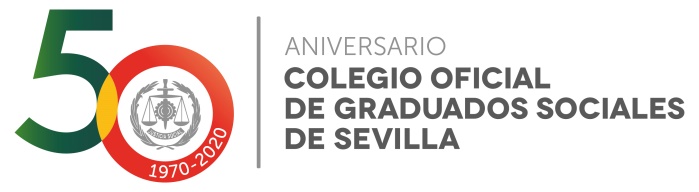 D. ___________________________________________, Graduado Social, en su propio  nombre / representante de la empresa ________________________, con domicilio en _________________________________________________.CERTIFICA:Con relación a las limitaciones anunciadas el 14 de marzo por el Gobierno de España respecto a la circulación de personas, debido a la crisis sanitaria producida por la expansión del COVID-19,  y, ampliadas mediante RDL 10/2020, de 29 de marzo, que D./Dª.  ______________________________ con DNI ____________________, presta servicios como trabajador/a, de la empresa _________________________________, en el centro de trabajo  situado en ___________________________________________.La actividad desarrollada por la empresa es la de ASESORIA JURIDICA, LABORAL, SEGURIDAD SOCIAL Y FISCAL. Dicha actividad se considera como servicio esencial para la sociedad, de conformidad con lo previsto en el punto 16 del anexo II del RDL 10/2020, de 29 de marzo.Siendo su jornada laboral de lunes a viernes, a razón de 8 horas diarias.Este documento, será válido para el periodo del 30 de marzo de 2020 al 9 de abril del 2020, ambos inclusive.En Sevilla, a 30 de marzo de 2020.Fdo.: